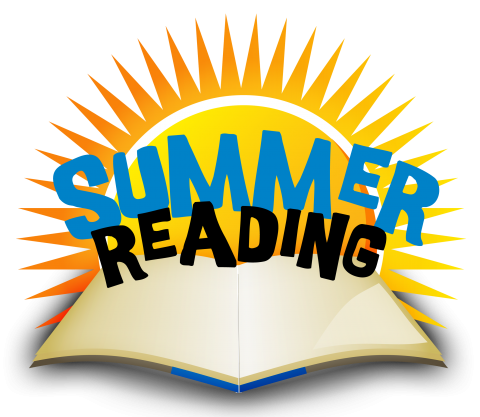 Over the summer, please read the following books before entering 2nd grade:Horrible Harry and the Stolen Cookie by Suzie KlineHenry & Mudge and the Big Sleepover by Cynthia Rylant**For each book, students must choose one of the two worksheets provided. 1 for Horrible Harry and the Stolen Cookie and 1for Henry & Mudge and the Big Sleepover All reading and worksheets (2) are due on the first day of school. **The following books are recommended non-fiction titles for 2nd grade:Magic Tree House Fact Tracker: Dog Heroes by Mary Pope Osborne and Nathalie Pope BoyceDinosaur Days by Joyce Milton